KALANDUSPIIRKONNA KOHALIKU ARENGU STRATEEGIA RAKENDAMISE TAOTLUS (PROJEKTITOETUS), TEGEVUSSUUND-2: Tegevuste mitmekesistamine¹ Organisatsiooni liik: täisühing, usaldusühing, osaühing, aktsiaselts, tulundusühistu, füüsilisest isikust ettevõtja, mittetulundusühing, sihtasutus, kohalik omavalitsus või kohaliku omavalitsuse üksuse asutus.² Taotleja tüüp EL 1242/2014 tabel 4 mõistes http://eur-lex.europa.eu/legal-content/ET/TXT/PDF/?uri=CELEX:32014R1242&from=ETTEGEVUSSUUND 2: majandustegevuse mitmekesistamine, mis on suunatud Euroopa Parlamendi ja nõukogu määruse (EL) nr 508/2014 artikli 63 lõike 1 punktis b sätestatud eesmärgi saavutamisele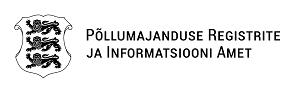 Koostatud Maaeluministeeriumi 25.11.2015 määruse nr 19 „Kalanduspiirkonna kohaliku arengu strateegia rakendamine“ lisas 7  toodud andmete põhjal. Kinnitatud Põllumajanduse Registrite ja Informatsiooni Ameti peadirektori 24.05.2016 käskkirjaga nr 1-12/16/941Taotleja andmed ja kinnitusedTaotleja andmed ja kinnitusedTaotleja andmed ja kinnitusedTaotleja andmed ja kinnitused1.11.1Taotleja nimi1.11.1Registrikood 1.11.1Käibemaksukohustuslaseksregistreerimise number1.11.1Organisatsiooni liik¹1.11.1Põhitegevusala1.11.1Taotleja tüüp²1.11.1Taotleja kuuluvus kontserni äriseadustiku §6 tähenduses /kontserni liige ja registrikood1.11.1Taotleja seotus teiste ettevõtjatega, kes tegutsevad samas kalanduspiirkonnas ja valdkonnas /ettevõtja (-te) nimi ja registrikood1.11.1Taotleja viimase majandusaasta käive1.11.1Töötajate arv (täistööajale arvestatud töötajate arv)1.11.1Taotleja on mikro-, väike-, keskmise suurusega või suurettevõte1.11.1KontaktandmedKontaktandmedKontaktandmed1.11.1Telefon1.11.1e- post1.11.1Veebileht1.11.1Aadress1.21.2Taotleja esindaja / projektijuhi nimi1.21.2Taotleja esindaja / projektijuhi isikukood1.21.2Esinduse alus1.21.2KontaktandmedKontaktandmedKontaktandmed1.21.2Telefon1.21.2e – post1.21.2Aadress1.31.3Taotleja esitab järgmised kinnitusedTaotleja esitab järgmised kinnitusedTaotleja esitab järgmised kinnitusedTaotleja esitab järgmised kinnitused1.3.11.3.1Kinnitan, et taotleja on/ ei ole hankija riigihangete seaduse kohaseltKinnitan, et taotleja on/ ei ole hankija riigihangete seaduse kohaselt1.3.21.3.2Kinnitan, et taotleja  omab tegevuse elluviimiseks Euroopa Parlamendi ja nõukogu määruse (EL) nr 1303/2013 artikli 125 lõike 3 punktis d nimetatud suutlikkustKinnitan, et taotleja  omab tegevuse elluviimiseks Euroopa Parlamendi ja nõukogu määruse (EL) nr 1303/2013 artikli 125 lõike 3 punktis d nimetatud suutlikkust1.3.31.3.3Kinnitan, et taotleja ega taotleja juhatuse liige ei oma osalust töö teinud või teenust osutanud juriidilises isikus ega kuulu töö teinud või teenust osutanud juriidilise isiku juhatusse või nõukokku (vastavalt TMS § 8).Kinnitan, et taotleja ega taotleja juhatuse liige ei oma osalust töö teinud või teenust osutanud juriidilises isikus ega kuulu töö teinud või teenust osutanud juriidilise isiku juhatusse või nõukokku (vastavalt TMS § 8).1.3.41.3.4Kinnitan, et ei saa sama kulu hüvitamiseks, mille kohta taotlen  toetust, raha riigieelarvelistest, Euroopa Liidu või välisabi vahenditestKinnitan, et ei saa sama kulu hüvitamiseks, mille kohta taotlen  toetust, raha riigieelarvelistest, Euroopa Liidu või välisabi vahenditest1.3.51.3.5Projekti kohta on saadud toetust riigieelarvelistest, Euroopa Liidu või välisabi vahenditestProjekti kohta on saadud toetust riigieelarvelistest, Euroopa Liidu või välisabi vahenditest1.3.51.3.5Teave sellele projektile saadud toetuse kohta (abikõlblik kulu ja toetussumma suurus)Teave sellele projektile saadud toetuse kohta (abikõlblik kulu ja toetussumma suurus)1.3.61.3.6Kinnitan, et olen varem riigieelarvelistest, Euroopa Liidu või välisabi vahenditest saadud ja tagasimaksmisele kuulunud summa tagasi maksnud või toetuse tagasimaksmise ajatamise korral tasunud tagasimaksed ettenähtud tähtpäevaks ja summasKinnitan, et olen varem riigieelarvelistest, Euroopa Liidu või välisabi vahenditest saadud ja tagasimaksmisele kuulunud summa tagasi maksnud või toetuse tagasimaksmise ajatamise korral tasunud tagasimaksed ettenähtud tähtpäevaks ja summas1.3.71.3.7Kinnitan, et jälgin Euroopa Parlamendi ja nõukogu määruse (EL) nr 508/2014 artikli 10 lõike 1 punktides c ja d nimetatud nõudeid ega ole pannud toime sama määruse artikli 10 lõikes 3 nimetatud pettustKinnitan, et jälgin Euroopa Parlamendi ja nõukogu määruse (EL) nr 508/2014 artikli 10 lõike 1 punktides c ja d nimetatud nõudeid ega ole pannud toime sama määruse artikli 10 lõikes 3 nimetatud pettust1.3.81.3.8Kinnitan, et taotleja või tema üle valitsevat mõju omava isiku suhtes ei ole algatatud likvideerimis- ega pankrotimenetlustKinnitan, et taotleja või tema üle valitsevat mõju omava isiku suhtes ei ole algatatud likvideerimis- ega pankrotimenetlust1.3.91.3.9Kinnitan kõigi esitatud andmete ja dokumentide õigsust ja kehtivust ning võimaldan neid kontrollida. Kohustun toetuse saamisele järgneval viiel aastal vastama Maaeluministeeriumi ja PRIA järelepärimistele ning küsitluslehtedeleKinnitan kõigi esitatud andmete ja dokumentide õigsust ja kehtivust ning võimaldan neid kontrollida. Kohustun toetuse saamisele järgneval viiel aastal vastama Maaeluministeeriumi ja PRIA järelepärimistele ning küsitluslehtedele1.3.101.3.10Annan nõusoleku kanda minu isikuandmed põllumajandustoetuste ja põllumassiivide registrisse ning kasutada neid toetuse määramisel ja maksmiselAnnan nõusoleku kanda minu isikuandmed põllumajandustoetuste ja põllumassiivide registrisse ning kasutada neid toetuse määramisel ja maksmisel1.3.111.3.11Annan nõusoleku otsuse elektrooniliseks kättetoimetamiseksAnnan nõusoleku otsuse elektrooniliseks kättetoimetamiseks1.3.121.3.12Kinnitan, et teavitan taotlust menetlevat asutust viivitamata taotluses esitatud andmetes toimunud muudatusest või ilmnenud asjaolust, mis võib mõjutada taotluse kohta otsuse tegemistKinnitan, et teavitan taotlust menetlevat asutust viivitamata taotluses esitatud andmetes toimunud muudatusest või ilmnenud asjaolust, mis võib mõjutada taotluse kohta otsuse tegemist1.3.131.3.13Kinnitan, et olen teadlik kulu abikõlblikkust tõendavate dokumentide ja muude tõendite säilitamise nõudest ning toetuse objekti tähistamise ning Euroopa Liidu osalusele viitamise nõudestKinnitan, et olen teadlik kulu abikõlblikkust tõendavate dokumentide ja muude tõendite säilitamise nõudest ning toetuse objekti tähistamise ning Euroopa Liidu osalusele viitamise nõudestTaotluse allkirjastaja nimiKuupäevTaotluse allkirjastaja isikukoodAllkiri33Taotleja määratlus, taotleja on:Taotleja määratlus, taotleja on:Taotleja määratlus, taotleja on:Taotleja määratlus, taotleja on:Taotleja määratlus, taotleja on:Taotleja määratlus, taotleja on:Taotleja määratlus, taotleja on:Taotleja määratlus, taotleja on:Taotleja määratlus, taotleja on:Taotleja määratlus, taotleja on:Taotleja määratlus, taotleja on:Taotleja määratlus, taotleja on:Taotleja määratlus, taotleja on:Taotleja määratlus, taotleja on:3.1Väikesemahulise rannapüügiga tegelev mikroettevõtja, kes alustab ettevõtlusega kõrvaltegevusalalVäikesemahulise rannapüügiga tegelev mikroettevõtja, kes alustab ettevõtlusega kõrvaltegevusalalVäikesemahulise rannapüügiga tegelev mikroettevõtja, kes alustab ettevõtlusega kõrvaltegevusalalVäikesemahulise rannapüügiga tegelev mikroettevõtja, kes alustab ettevõtlusega kõrvaltegevusalalVäikesemahulise rannapüügiga tegelev mikroettevõtja, kes alustab ettevõtlusega kõrvaltegevusalalVäikesemahulise rannapüügiga tegelev mikroettevõtja, kes alustab ettevõtlusega kõrvaltegevusalalVäikesemahulise rannapüügiga tegelev mikroettevõtja, kes alustab ettevõtlusega kõrvaltegevusalalVäikesemahulise rannapüügiga tegelev mikroettevõtja, kes alustab ettevõtlusega kõrvaltegevusalalVäikesemahulise rannapüügiga tegelev mikroettevõtja, kes alustab ettevõtlusega kõrvaltegevusalalVäikesemahulise rannapüügiga tegelev mikroettevõtja, kes alustab ettevõtlusega kõrvaltegevusalalVäikesemahulise rannapüügiga tegelev mikroettevõtja, kes alustab ettevõtlusega kõrvaltegevusalalVäikesemahulise rannapüügiga tegelev mikroettevõtja, kes alustab ettevõtlusega kõrvaltegevusalal3.1Väikesemahulise rannapüügiga tegelev mikroettevõtja, kes laiendab või mitmekesistab ettevõtlust kõrvaltegevusalal, millel ta juba tegutsebVäikesemahulise rannapüügiga tegelev mikroettevõtja, kes laiendab või mitmekesistab ettevõtlust kõrvaltegevusalal, millel ta juba tegutsebVäikesemahulise rannapüügiga tegelev mikroettevõtja, kes laiendab või mitmekesistab ettevõtlust kõrvaltegevusalal, millel ta juba tegutsebVäikesemahulise rannapüügiga tegelev mikroettevõtja, kes laiendab või mitmekesistab ettevõtlust kõrvaltegevusalal, millel ta juba tegutsebVäikesemahulise rannapüügiga tegelev mikroettevõtja, kes laiendab või mitmekesistab ettevõtlust kõrvaltegevusalal, millel ta juba tegutsebVäikesemahulise rannapüügiga tegelev mikroettevõtja, kes laiendab või mitmekesistab ettevõtlust kõrvaltegevusalal, millel ta juba tegutsebVäikesemahulise rannapüügiga tegelev mikroettevõtja, kes laiendab või mitmekesistab ettevõtlust kõrvaltegevusalal, millel ta juba tegutsebVäikesemahulise rannapüügiga tegelev mikroettevõtja, kes laiendab või mitmekesistab ettevõtlust kõrvaltegevusalal, millel ta juba tegutsebVäikesemahulise rannapüügiga tegelev mikroettevõtja, kes laiendab või mitmekesistab ettevõtlust kõrvaltegevusalal, millel ta juba tegutsebVäikesemahulise rannapüügiga tegelev mikroettevõtja, kes laiendab või mitmekesistab ettevõtlust kõrvaltegevusalal, millel ta juba tegutsebVäikesemahulise rannapüügiga tegelev mikroettevõtja, kes laiendab või mitmekesistab ettevõtlust kõrvaltegevusalal, millel ta juba tegutsebVäikesemahulise rannapüügiga tegelev mikroettevõtja, kes laiendab või mitmekesistab ettevõtlust kõrvaltegevusalal, millel ta juba tegutseb3.1Piirkonna ettevõtja, kes alustab ettevõtlust kalanduse või merendusega (sh järved) seotud tegevusalalPiirkonna ettevõtja, kes alustab ettevõtlust kalanduse või merendusega (sh järved) seotud tegevusalalPiirkonna ettevõtja, kes alustab ettevõtlust kalanduse või merendusega (sh järved) seotud tegevusalalPiirkonna ettevõtja, kes alustab ettevõtlust kalanduse või merendusega (sh järved) seotud tegevusalalPiirkonna ettevõtja, kes alustab ettevõtlust kalanduse või merendusega (sh järved) seotud tegevusalalPiirkonna ettevõtja, kes alustab ettevõtlust kalanduse või merendusega (sh järved) seotud tegevusalalPiirkonna ettevõtja, kes alustab ettevõtlust kalanduse või merendusega (sh järved) seotud tegevusalalPiirkonna ettevõtja, kes alustab ettevõtlust kalanduse või merendusega (sh järved) seotud tegevusalalPiirkonna ettevõtja, kes alustab ettevõtlust kalanduse või merendusega (sh järved) seotud tegevusalalPiirkonna ettevõtja, kes alustab ettevõtlust kalanduse või merendusega (sh järved) seotud tegevusalalPiirkonna ettevõtja, kes alustab ettevõtlust kalanduse või merendusega (sh järved) seotud tegevusalalPiirkonna ettevõtja, kes alustab ettevõtlust kalanduse või merendusega (sh järved) seotud tegevusalal3.1Piirkonna ettevõtja, kes laiendab või mitmekesistab oma tegevust kalanduse või merendusega (sh järved) seotud tegevusalal, kus ta juba tegutsebPiirkonna ettevõtja, kes laiendab või mitmekesistab oma tegevust kalanduse või merendusega (sh järved) seotud tegevusalal, kus ta juba tegutsebPiirkonna ettevõtja, kes laiendab või mitmekesistab oma tegevust kalanduse või merendusega (sh järved) seotud tegevusalal, kus ta juba tegutsebPiirkonna ettevõtja, kes laiendab või mitmekesistab oma tegevust kalanduse või merendusega (sh järved) seotud tegevusalal, kus ta juba tegutsebPiirkonna ettevõtja, kes laiendab või mitmekesistab oma tegevust kalanduse või merendusega (sh järved) seotud tegevusalal, kus ta juba tegutsebPiirkonna ettevõtja, kes laiendab või mitmekesistab oma tegevust kalanduse või merendusega (sh järved) seotud tegevusalal, kus ta juba tegutsebPiirkonna ettevõtja, kes laiendab või mitmekesistab oma tegevust kalanduse või merendusega (sh järved) seotud tegevusalal, kus ta juba tegutsebPiirkonna ettevõtja, kes laiendab või mitmekesistab oma tegevust kalanduse või merendusega (sh järved) seotud tegevusalal, kus ta juba tegutsebPiirkonna ettevõtja, kes laiendab või mitmekesistab oma tegevust kalanduse või merendusega (sh järved) seotud tegevusalal, kus ta juba tegutsebPiirkonna ettevõtja, kes laiendab või mitmekesistab oma tegevust kalanduse või merendusega (sh järved) seotud tegevusalal, kus ta juba tegutsebPiirkonna ettevõtja, kes laiendab või mitmekesistab oma tegevust kalanduse või merendusega (sh järved) seotud tegevusalal, kus ta juba tegutsebPiirkonna ettevõtja, kes laiendab või mitmekesistab oma tegevust kalanduse või merendusega (sh järved) seotud tegevusalal, kus ta juba tegutseb3.2Andmed kavandatava projekti kohtaAndmed kavandatava projekti kohtaAndmed kavandatava projekti kohtaAndmed kavandatava projekti kohtaAndmed kavandatava projekti kohtaAndmed kavandatava projekti kohtaAndmed kavandatava projekti kohtaAndmed kavandatava projekti kohtaAndmed kavandatava projekti kohtaAndmed kavandatava projekti kohtaAndmed kavandatava projekti kohtaAndmed kavandatava projekti kohtaAndmed kavandatava projekti kohtaAndmed kavandatava projekti kohtaAndmed kavandatava projekti kohta3.2.1Projekti nimetusProjekti nimetusProjekti nimetus3.2.1Projekti eesmärkProjekti eesmärkProjekti eesmärk3.2.1Projekti elluviimise aegProjekti elluviimise aegProjekti elluviimise aegAlguskuupäev (pp.kk.aa)Alguskuupäev (pp.kk.aa)Alguskuupäev (pp.kk.aa)Alguskuupäev (pp.kk.aa)Alguskuupäev (pp.kk.aa)Lõppkuupäev (pp.kk.aa)Lõppkuupäev (pp.kk.aa)Lõppkuupäev (pp.kk.aa)Lõppkuupäev (pp.kk.aa)Lõppkuupäev (pp.kk.aa)Lõppkuupäev (pp.kk.aa)Lõppkuupäev (pp.kk.aa)3.2.1Kavandatava investeeringu asukoht.Ehitamise korral maa katastrinumber (-id), maa ja hoone kasutusõigusKavandatava investeeringu asukoht.Ehitamise korral maa katastrinumber (-id), maa ja hoone kasutusõigusKavandatava investeeringu asukoht.Ehitamise korral maa katastrinumber (-id), maa ja hoone kasutusõigus3.3Projekti eelarveProjekti eelarveProjekti eelarveProjekti eelarveProjekti eelarveProjekti eelarveProjekti eelarveProjekti eelarveProjekti eelarveProjekti eelarveProjekti eelarveProjekti eelarveProjekti eelarveProjekti eelarveProjekti eelarveTaotletava toetuse määrTaotletava toetuse määrTaotletava toetuse määrAbikõlbliku kulu sisuAbikõlbliku kulu sisuAbikõlbliku kulu sisuAbikõlbliku kulu sisuAbikõlbliku kulu sisuAbikõlblik maksumus ilma käibemaksutaAbikõlblik maksumus ilma käibemaksutaAbikõlblik maksumus koos käibemaksugaAbikõlblik maksumus koos käibemaksugaAbikõlblik maksumus koos käibemaksugaAbikõlblik maksumus koos käibemaksugaTaotletava toetuse suurusTaotletava toetuse suurusTaotletava toetuse suurusOmafinantseering3.3.1Tootmiseks või teenuse pakkumiseks vajalike seadmete ja vahendite soetamine ning paigaldamineTootmiseks või teenuse pakkumiseks vajalike seadmete ja vahendite soetamine ning paigaldamineTootmiseks või teenuse pakkumiseks vajalike seadmete ja vahendite soetamine ning paigaldamineTootmiseks või teenuse pakkumiseks vajalike seadmete ja vahendite soetamine ning paigaldamineTootmiseks või teenuse pakkumiseks vajalike seadmete ja vahendite soetamine ning paigaldamine3.3.2Tootmiseks või teenuse pakkumiseks ehitise või rajatise ehitamise või uuendamise kulud, sh tehnosüsteemidTootmiseks või teenuse pakkumiseks ehitise või rajatise ehitamise või uuendamise kulud, sh tehnosüsteemidTootmiseks või teenuse pakkumiseks ehitise või rajatise ehitamise või uuendamise kulud, sh tehnosüsteemidTootmiseks või teenuse pakkumiseks ehitise või rajatise ehitamise või uuendamise kulud, sh tehnosüsteemidTootmiseks või teenuse pakkumiseks ehitise või rajatise ehitamise või uuendamise kulud, sh tehnosüsteemid3.3.3Tootmiseks või teenuse pakkumiseks vajalike sõidukite soetamineTootmiseks või teenuse pakkumiseks vajalike sõidukite soetamineTootmiseks või teenuse pakkumiseks vajalike sõidukite soetamineTootmiseks või teenuse pakkumiseks vajalike sõidukite soetamineTootmiseks või teenuse pakkumiseks vajalike sõidukite soetamine3.3.4Kultuuripärandiga seotud investeeringudKultuuripärandiga seotud investeeringudKultuuripärandiga seotud investeeringudKultuuripärandiga seotud investeeringudKultuuripärandiga seotud investeeringud3.3.5Ajaloolise laeva ehitamisega seotud kuludAjaloolise laeva ehitamisega seotud kuludAjaloolise laeva ehitamisega seotud kuludAjaloolise laeva ehitamisega seotud kuludAjaloolise laeva ehitamisega seotud kulud3.3.6Toote- või teenusearendusega seotud kuludToote- või teenusearendusega seotud kuludToote- või teenusearendusega seotud kuludToote- või teenusearendusega seotud kuludToote- või teenusearendusega seotud kulud3.3.7Omanikujärelevalve ja ehitusjuhtimisega seotud kuluOmanikujärelevalve ja ehitusjuhtimisega seotud kuluOmanikujärelevalve ja ehitusjuhtimisega seotud kuluOmanikujärelevalve ja ehitusjuhtimisega seotud kuluOmanikujärelevalve ja ehitusjuhtimisega seotud kulu3.3.8Teavitamiskohustuse täitmisega seotud kuluTeavitamiskohustuse täitmisega seotud kuluTeavitamiskohustuse täitmisega seotud kuluTeavitamiskohustuse täitmisega seotud kuluTeavitamiskohustuse täitmisega seotud kulu3.3.9Ettevalmistav töö (määruse §2 lg3 tähenduses)Ettevalmistav töö (määruse §2 lg3 tähenduses)Ettevalmistav töö (määruse §2 lg3 tähenduses)Ettevalmistav töö (määruse §2 lg3 tähenduses)Ettevalmistav töö (määruse §2 lg3 tähenduses)3.3.10Muud tegevuse elluviimiseks vajalikud kuludMuud tegevuse elluviimiseks vajalikud kuludMuud tegevuse elluviimiseks vajalikud kuludMuud tegevuse elluviimiseks vajalikud kuludMuud tegevuse elluviimiseks vajalikud kulud3.3.11s.h investeeringud keskkonnasäästlikesse lahendustesses.h investeeringud keskkonnasäästlikesse lahendustesses.h investeeringud keskkonnasäästlikesse lahendustesses.h investeeringud keskkonnasäästlikesse lahendustesses.h investeeringud keskkonnasäästlikesse lahendustesse3.3.12Abikõlblik kulu KOKKUAbikõlblik kulu KOKKUAbikõlblik kulu KOKKUAbikõlblik kulu KOKKUAbikõlblik kulu KOKKU3.43.4Projekti kirjeldusProjekti kirjeldusProjekti kirjeldusProjekti kirjeldusProjekti kirjeldusProjekti kirjeldusProjekti kirjeldusProjekti kirjeldusProjekti kirjeldusProjekti kirjeldusProjekti kirjeldusProjekti kirjeldusProjekti kirjeldusProjekti kirjeldus3.4.13.4.1Projekti elluviimise ja toetuse vajalikkuse põhjendus, hetkeolukorra kirjeldus.Projekti elluviimise ja toetuse vajalikkuse põhjendus, hetkeolukorra kirjeldus.Projekti elluviimise ja toetuse vajalikkuse põhjendus, hetkeolukorra kirjeldus.Projekti elluviimise ja toetuse vajalikkuse põhjendus, hetkeolukorra kirjeldus.Projekti elluviimise ja toetuse vajalikkuse põhjendus, hetkeolukorra kirjeldus.Projekti elluviimise ja toetuse vajalikkuse põhjendus, hetkeolukorra kirjeldus.Projekti elluviimise ja toetuse vajalikkuse põhjendus, hetkeolukorra kirjeldus.Projekti elluviimise ja toetuse vajalikkuse põhjendus, hetkeolukorra kirjeldus.Projekti elluviimise ja toetuse vajalikkuse põhjendus, hetkeolukorra kirjeldus.Projekti elluviimise ja toetuse vajalikkuse põhjendus, hetkeolukorra kirjeldus.Projekti elluviimise ja toetuse vajalikkuse põhjendus, hetkeolukorra kirjeldus.Projekti elluviimise ja toetuse vajalikkuse põhjendus, hetkeolukorra kirjeldus.Projekti elluviimise ja toetuse vajalikkuse põhjendus, hetkeolukorra kirjeldus.Projekti elluviimise ja toetuse vajalikkuse põhjendus, hetkeolukorra kirjeldus.3.4.23.4.2Projekti oodatavad tulemused (kirjeldada projekti mõju ettevõtte majandustegevusele)Projekti oodatavad tulemused (kirjeldada projekti mõju ettevõtte majandustegevusele)Projekti oodatavad tulemused (kirjeldada projekti mõju ettevõtte majandustegevusele)Projekti oodatavad tulemused (kirjeldada projekti mõju ettevõtte majandustegevusele)Projekti oodatavad tulemused (kirjeldada projekti mõju ettevõtte majandustegevusele)Projekti oodatavad tulemused (kirjeldada projekti mõju ettevõtte majandustegevusele)Projekti oodatavad tulemused (kirjeldada projekti mõju ettevõtte majandustegevusele)Projekti oodatavad tulemused (kirjeldada projekti mõju ettevõtte majandustegevusele)Projekti oodatavad tulemused (kirjeldada projekti mõju ettevõtte majandustegevusele)Projekti oodatavad tulemused (kirjeldada projekti mõju ettevõtte majandustegevusele)Projekti oodatavad tulemused (kirjeldada projekti mõju ettevõtte majandustegevusele)Projekti oodatavad tulemused (kirjeldada projekti mõju ettevõtte majandustegevusele)Projekti oodatavad tulemused (kirjeldada projekti mõju ettevõtte majandustegevusele)Projekti oodatavad tulemused (kirjeldada projekti mõju ettevõtte majandustegevusele)3.4.33.4.3Keskkonnasäästlike (taastuvenergia jms) lahenduste kasutuselevõtmineKeskkonnasäästlike (taastuvenergia jms) lahenduste kasutuselevõtmineKeskkonnasäästlike (taastuvenergia jms) lahenduste kasutuselevõtmineKeskkonnasäästlike (taastuvenergia jms) lahenduste kasutuselevõtmineKeskkonnasäästlike (taastuvenergia jms) lahenduste kasutuselevõtmineKeskkonnasäästlike (taastuvenergia jms) lahenduste kasutuselevõtmineKeskkonnasäästlike (taastuvenergia jms) lahenduste kasutuselevõtmineKeskkonnasäästlike (taastuvenergia jms) lahenduste kasutuselevõtmineKeskkonnasäästlike (taastuvenergia jms) lahenduste kasutuselevõtmineKeskkonnasäästlike (taastuvenergia jms) lahenduste kasutuselevõtmineKeskkonnasäästlike (taastuvenergia jms) lahenduste kasutuselevõtmineKeskkonnasäästlike (taastuvenergia jms) lahenduste kasutuselevõtmineKeskkonnasäästlike (taastuvenergia jms) lahenduste kasutuselevõtmineKeskkonnasäästlike (taastuvenergia jms) lahenduste kasutuselevõtmine3.4.43.4.4Turunõudluse analüüs (kirjeldada, kes on toote või teenuse sihtgrupp, juba olemasolevad toote või teenuse pakkujad piirkonnas, hinnang hetkeolukorra turunõudlusele, tulevikuprognoos)Turunõudluse analüüs (kirjeldada, kes on toote või teenuse sihtgrupp, juba olemasolevad toote või teenuse pakkujad piirkonnas, hinnang hetkeolukorra turunõudlusele, tulevikuprognoos)Turunõudluse analüüs (kirjeldada, kes on toote või teenuse sihtgrupp, juba olemasolevad toote või teenuse pakkujad piirkonnas, hinnang hetkeolukorra turunõudlusele, tulevikuprognoos)Turunõudluse analüüs (kirjeldada, kes on toote või teenuse sihtgrupp, juba olemasolevad toote või teenuse pakkujad piirkonnas, hinnang hetkeolukorra turunõudlusele, tulevikuprognoos)Turunõudluse analüüs (kirjeldada, kes on toote või teenuse sihtgrupp, juba olemasolevad toote või teenuse pakkujad piirkonnas, hinnang hetkeolukorra turunõudlusele, tulevikuprognoos)Turunõudluse analüüs (kirjeldada, kes on toote või teenuse sihtgrupp, juba olemasolevad toote või teenuse pakkujad piirkonnas, hinnang hetkeolukorra turunõudlusele, tulevikuprognoos)Turunõudluse analüüs (kirjeldada, kes on toote või teenuse sihtgrupp, juba olemasolevad toote või teenuse pakkujad piirkonnas, hinnang hetkeolukorra turunõudlusele, tulevikuprognoos)Turunõudluse analüüs (kirjeldada, kes on toote või teenuse sihtgrupp, juba olemasolevad toote või teenuse pakkujad piirkonnas, hinnang hetkeolukorra turunõudlusele, tulevikuprognoos)Turunõudluse analüüs (kirjeldada, kes on toote või teenuse sihtgrupp, juba olemasolevad toote või teenuse pakkujad piirkonnas, hinnang hetkeolukorra turunõudlusele, tulevikuprognoos)Turunõudluse analüüs (kirjeldada, kes on toote või teenuse sihtgrupp, juba olemasolevad toote või teenuse pakkujad piirkonnas, hinnang hetkeolukorra turunõudlusele, tulevikuprognoos)Turunõudluse analüüs (kirjeldada, kes on toote või teenuse sihtgrupp, juba olemasolevad toote või teenuse pakkujad piirkonnas, hinnang hetkeolukorra turunõudlusele, tulevikuprognoos)Turunõudluse analüüs (kirjeldada, kes on toote või teenuse sihtgrupp, juba olemasolevad toote või teenuse pakkujad piirkonnas, hinnang hetkeolukorra turunõudlusele, tulevikuprognoos)Turunõudluse analüüs (kirjeldada, kes on toote või teenuse sihtgrupp, juba olemasolevad toote või teenuse pakkujad piirkonnas, hinnang hetkeolukorra turunõudlusele, tulevikuprognoos)Turunõudluse analüüs (kirjeldada, kes on toote või teenuse sihtgrupp, juba olemasolevad toote või teenuse pakkujad piirkonnas, hinnang hetkeolukorra turunõudlusele, tulevikuprognoos)3.4.53.4.5Projekti seos meetme tegevussuuna eesmärgi ja kohaliku arengu strateegiagaProjekti seos meetme tegevussuuna eesmärgi ja kohaliku arengu strateegiagaProjekti seos meetme tegevussuuna eesmärgi ja kohaliku arengu strateegiagaProjekti seos meetme tegevussuuna eesmärgi ja kohaliku arengu strateegiagaProjekti seos meetme tegevussuuna eesmärgi ja kohaliku arengu strateegiagaProjekti seos meetme tegevussuuna eesmärgi ja kohaliku arengu strateegiagaProjekti seos meetme tegevussuuna eesmärgi ja kohaliku arengu strateegiagaProjekti seos meetme tegevussuuna eesmärgi ja kohaliku arengu strateegiagaProjekti seos meetme tegevussuuna eesmärgi ja kohaliku arengu strateegiagaProjekti seos meetme tegevussuuna eesmärgi ja kohaliku arengu strateegiagaProjekti seos meetme tegevussuuna eesmärgi ja kohaliku arengu strateegiagaProjekti seos meetme tegevussuuna eesmärgi ja kohaliku arengu strateegiagaProjekti seos meetme tegevussuuna eesmärgi ja kohaliku arengu strateegiagaProjekti seos meetme tegevussuuna eesmärgi ja kohaliku arengu strateegiaga3.4.63.4.6Projekti oodatavad tulemusnäitajad (loodavad  ja säilitatavad töökohad (täistööajale arvestatud töötajate arv), loodud ettevõtete arv)Projekti oodatavad tulemusnäitajad (loodavad  ja säilitatavad töökohad (täistööajale arvestatud töötajate arv), loodud ettevõtete arv)Projekti oodatavad tulemusnäitajad (loodavad  ja säilitatavad töökohad (täistööajale arvestatud töötajate arv), loodud ettevõtete arv)Projekti oodatavad tulemusnäitajad (loodavad  ja säilitatavad töökohad (täistööajale arvestatud töötajate arv), loodud ettevõtete arv)Projekti oodatavad tulemusnäitajad (loodavad  ja säilitatavad töökohad (täistööajale arvestatud töötajate arv), loodud ettevõtete arv)Projekti oodatavad tulemusnäitajad (loodavad  ja säilitatavad töökohad (täistööajale arvestatud töötajate arv), loodud ettevõtete arv)Projekti oodatavad tulemusnäitajad (loodavad  ja säilitatavad töökohad (täistööajale arvestatud töötajate arv), loodud ettevõtete arv)Projekti oodatavad tulemusnäitajad (loodavad  ja säilitatavad töökohad (täistööajale arvestatud töötajate arv), loodud ettevõtete arv)Projekti oodatavad tulemusnäitajad (loodavad  ja säilitatavad töökohad (täistööajale arvestatud töötajate arv), loodud ettevõtete arv)Projekti oodatavad tulemusnäitajad (loodavad  ja säilitatavad töökohad (täistööajale arvestatud töötajate arv), loodud ettevõtete arv)Projekti oodatavad tulemusnäitajad (loodavad  ja säilitatavad töökohad (täistööajale arvestatud töötajate arv), loodud ettevõtete arv)Projekti oodatavad tulemusnäitajad (loodavad  ja säilitatavad töökohad (täistööajale arvestatud töötajate arv), loodud ettevõtete arv)Projekti oodatavad tulemusnäitajad (loodavad  ja säilitatavad töökohad (täistööajale arvestatud töötajate arv), loodud ettevõtete arv)Projekti oodatavad tulemusnäitajad (loodavad  ja säilitatavad töökohad (täistööajale arvestatud töötajate arv), loodud ettevõtete arv)3.53.5Taotleja järgmise viie aasta tulude- kulude aruande prognoosTaotleja järgmise viie aasta tulude- kulude aruande prognoosTaotleja järgmise viie aasta tulude- kulude aruande prognoosTaotleja järgmise viie aasta tulude- kulude aruande prognoosTaotleja järgmise viie aasta tulude- kulude aruande prognoosTaotleja järgmise viie aasta tulude- kulude aruande prognoosTaotleja järgmise viie aasta tulude- kulude aruande prognoosTaotleja järgmise viie aasta tulude- kulude aruande prognoosTaotleja järgmise viie aasta tulude- kulude aruande prognoosTaotleja järgmise viie aasta tulude- kulude aruande prognoosTaotleja järgmise viie aasta tulude- kulude aruande prognoosTaotleja järgmise viie aasta tulude- kulude aruande prognoosTaotleja järgmise viie aasta tulude- kulude aruande prognoosTaotleja järgmise viie aasta tulude- kulude aruande prognoosTaotluse esitamise majandusaastaTaotluse esitamise majandusaastaTaotluse esitamise majandusaastale järgnev kavandata esimene majandus-aastaTaotluse esitamise majandusaastale järgnev kavandata esimene majandus-aastaTaotluse esitamise majandusaastale järgnev kavandata teine majandus-aastaTaotluse esitamise majandusaastale järgnev kavandata teine majandus-aastaTaotluse esitamise majandusaastale järgnev kavandata teine majandus-aastaTaotluse esitamise majandusaastale järgnev kavandata kolmas majandus-aastaTaotluse esitamise majandusaastale järgnev kavandata neljas majandus-aastaTaotluse esitamise majandusaastale järgnev kavandata neljas majandus-aastaTaotluse esitamise majandusaastale järgnev kavandata neljas majandus-aastaTaotluse esitamise majandusaastale järgnev kavandata viies majandus-aastaTaotluse esitamise majandusaastale järgnev kavandata viies majandus-aasta3.5.13.5.1TuludKaupade ja teenuste müükMuudTulud KOKKU3.5.23.5.2KuludMajandamiskuludPersonali- ja juhtimiskuludMuudKulud KOKKUTaotluse allkirjastaja nimiKuupäevTaotluse allkirjastaja isikukoodAllkiri